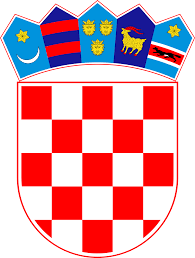 OBRAZAC POZIVA ZA ORGANIZACIJU VIŠEDNEVNE IZVANUČIONIČKE NASTAVE1. Prije potpisivanja ugovora za ponudu odabrani davatelj usluga dužan je dostaviti ili dati školi na uvid:a) dokaz o registraciji (preslika izvatka iz sudskog ili obrtnog registra) iz kojeg je razvidno da je davatelj usluga registriran za obavljanje djelatnosti turističke agencije,b) dokaz o registraciji turističke agencije sukladno posebnom propisu kojim je uređeno pružanje usluga u turizmu (preslika rješenja nadležnog ureda državne uprave o ispunjavanju propisanih uvjeta za pružanje usluga turističke agencije – organiziranje paket-aranžmana, sklapanje ugovora i provedba ugovora o paket-aranžmanu, organizaciji izleta, sklapanje i provedba ugovora o izletu ili uvid u popis turističkih agencija koje na svojim mrežnim stranicama objavljuje ministarstvo nadležno za turizam).2. Mjesec dana prije realizacije ugovora odabrani davatelj usluga dužan je dostaviti ili dati školi na uvid:a) dokaz o osiguranju jamčevine za slučaj nesolventnosti (za višednevnu ekskurziju ili višednevnu terensku nastavu),b) dokaz o osiguranju od odgovornosti za štetu koju turistička agencija prouzroči neispunjenjem, djelomičnim ispunjenjem ili neurednim ispunjenjem obveza iz paket-aranžmana (preslika polica).3. U slučaju da se poziv objavljuje sukladno čl. 13. st. 12. Pravilnika, dokaz iz točke 2. dostavlja se sedam (7) dana prije realizacije ugovora.Napomena:1) Pristigle ponude trebaju sadržavati i u cijenu uključivati:a) prijevoz sudionika isključivo prijevoznim sredstvima koji udovoljavaju propisima,b) osiguranje odgovornosti i jamčevine.2) Ponude trebaju biti:a) u skladu s posebnim propisima kojima se uređuje pružanje usluga u turizmu i obavljanje ugostiteljske djelatnosti ili sukladno posebnim propisima,b) razrađene prema traženim točkama i s iskazanom ukupnom cijenom za pojedinog učenika.3) U obzir će se uzimati ponude zaprimljene poštom na školsku ustanovu do navedenoga roka (dana i sata), odnosno e-poštom ako se postupak provodi sukladno čl. 13. st. 13. ovoga Pravilnika.4) Školska ustanova ne smije mijenjati sadržaj obrasca poziva, već samo popunjavati prazne rubrike te ne smije upisati naziv objekta u kojemu se pružaju usluge smještaja sukladno posebnome propisu kojim se uređuje obavljanje ugostiteljske djelatnosti (npr. hotela, hostela i dr.).5) Potencijalni davatelj usluga ne može dopisivati i nuditi dodatne pogodnosti.REPUBLIKA HRVATSKA                                                                  OSNOVNA ŠKOLA SPINUT                                                                                                   Teslina 12, 21000 Split                                                                                              KLASA: 602-01/23-09/14                                                                                                                                        URBROJ: 2181-1-277-23-1                                                                                                           Split,   26.10.2023.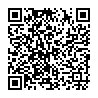 Broj poziva4.a,b,c/2024
1.Podaci o školi:Podaci o školi:Upisati tražene podatke:Upisati tražene podatke:Upisati tražene podatke:Upisati tražene podatke:Upisati tražene podatke:Upisati tražene podatke:Upisati tražene podatke:Upisati tražene podatke:Naziv škole:Naziv škole:OŠ SpinutOŠ SpinutOŠ SpinutOŠ SpinutOŠ SpinutOŠ SpinutOŠ SpinutOŠ SpinutAdresa:Adresa:Teslina 12Teslina 12Teslina 12Teslina 12Teslina 12Teslina 12Teslina 12Teslina 12Mjesto:Mjesto:SplitSplitSplitSplitSplitSplitSplitSplitE-adresa na koju se dostavlja poziv:E-adresa na koju se dostavlja poziv:Predati u tajništvu školePredati u tajništvu školePredati u tajništvu školePredati u tajništvu školePredati u tajništvu školePredati u tajništvu školePredati u tajništvu školePredati u tajništvu škole2.Korisnici usluge su učenici:Korisnici usluge su učenici:4.a, 4.b, 4.c
4.a, 4.b, 4.c
4.a, 4.b, 4.c
4.a, 4.b, 4.c
4.a, 4.b, 4.c
razredarazredarazreda3.Tip putovanja:Tip putovanja:Uz planirano upisati broj dana i noćenja: Uz planirano upisati broj dana i noćenja: Uz planirano upisati broj dana i noćenja: Uz planirano upisati broj dana i noćenja: Uz planirano upisati broj dana i noćenja: Uz planirano upisati broj dana i noćenja: Uz planirano upisati broj dana i noćenja: Uz planirano upisati broj dana i noćenja: a)Škola u prirodi dana dana dana dana dananoćenjanoćenjanoćenjab)Višednevna terenska nastava3dana3dana3dana3dana3dana2 noćenja2 noćenja2 noćenjac)Školska ekskurzijadanadanadanadanadananoćenjanoćenjanoćenjad)Posjetdanadanadanadanadananoćenjanoćenjanoćenja4.OdredišteOdredišteUpisati područje, ime/imena države/država:Upisati područje, ime/imena države/država:Upisati područje, ime/imena države/država:Upisati područje, ime/imena države/država:Upisati područje, ime/imena države/država:Upisati područje, ime/imena države/država:Upisati područje, ime/imena države/država:Upisati područje, ime/imena države/država:a)Područje u Republici HrvatskojZadar i okolica
Zadar i okolica
Zadar i okolica
Zadar i okolica
Zadar i okolica
Zadar i okolica
Zadar i okolica
Zadar i okolica
b)Država/e u inozemstvu5.Planirano vrijeme realizacije(predložiti u okvirnom terminu od dva tjedna):Planirano vrijeme realizacije(predložiti u okvirnom terminu od dva tjedna):15.,16. i 17travnja-----------------------    2024.5.Planirano vrijeme realizacije(predložiti u okvirnom terminu od dva tjedna):Planirano vrijeme realizacije(predložiti u okvirnom terminu od dva tjedna):DatumMjesecDatumDatumMjesecMjesecMjesecGodina6.Broj sudionika:Broj sudionika:Upisati broj:Upisati broj:Upisati broj:Upisati broj:Upisati broj:Upisati broj:Upisati broj:Upisati broj:a)Predviđeni broj učenika67
67
67
s mogućnošću odstupanja za tri učenikas mogućnošću odstupanja za tri učenikas mogućnošću odstupanja za tri učenikas mogućnošću odstupanja za tri učenikas mogućnošću odstupanja za tri učenikab)Predviđeni broj učitelja55555555c)Očekivani broj gratis ponuda za učenike3
3
3
3
3
3
3
3
7.Plan puta:Plan puta:Upisati traženo:Upisati traženo:Upisati traženo:Upisati traženo:Upisati traženo:Upisati traženo:Upisati traženo:Upisati traženo:Mjesto polaskaMjesto polaskaSplit
Split
Split
Split
Split
Split
Split
Split
Imena mjesta (gradova i/ili naselja) koja se posjećuju:Imena mjesta (gradova i/ili naselja) koja se posjećuju:Zadar, Nin, Nin- solana, Buffalo Bill City,  Zadar, -Šibenik
Zadar, Nin, Nin- solana, Buffalo Bill City,  Zadar, -Šibenik
Zadar, Nin, Nin- solana, Buffalo Bill City,  Zadar, -Šibenik
Zadar, Nin, Nin- solana, Buffalo Bill City,  Zadar, -Šibenik
Zadar, Nin, Nin- solana, Buffalo Bill City,  Zadar, -Šibenik
Zadar, Nin, Nin- solana, Buffalo Bill City,  Zadar, -Šibenik
Zadar, Nin, Nin- solana, Buffalo Bill City,  Zadar, -Šibenik
Zadar, Nin, Nin- solana, Buffalo Bill City,  Zadar, -Šibenik
8.Vrsta prijevoza:Vrsta prijevoza:Traženo označiti s X ili dopisati kombinacije:Traženo označiti s X ili dopisati kombinacije:Traženo označiti s X ili dopisati kombinacije:Traženo označiti s X ili dopisati kombinacije:Traženo označiti s X ili dopisati kombinacije:Traženo označiti s X ili dopisati kombinacije:Traženo označiti s X ili dopisati kombinacije:Traženo označiti s X ili dopisati kombinacije:a)Autobus koji udovoljava zakonskim propisima za prijevoz učenikaX (ne na kat)
X (ne na kat)
X (ne na kat)
X (ne na kat)
X (ne na kat)
X (ne na kat)
X (ne na kat)
X (ne na kat)
b)Vlakc)Brodd)Zrakoplove)Kombinirani prijevoz9.Smještaj i prehrana:Smještaj i prehrana:Označiti s X ili dopisati traženo:Označiti s X ili dopisati traženo:Označiti s X ili dopisati traženo:Označiti s X ili dopisati traženo:Označiti s X ili dopisati traženo:Označiti s X ili dopisati traženo:Označiti s X ili dopisati traženo:Označiti s X ili dopisati traženo:a)HotelX ( hotel Donat ) X ( hotel Donat ) X ( hotel Donat ) X ( hotel Donat ) X ( hotel Donat ) X ( hotel Donat ) X ( hotel Donat ) X ( hotel Donat ) b)Hotel, ako je moguće:ili drugi 3* ili 4 *ili drugi 3* ili 4 *ili drugi 3* ili 4 *ili drugi 3* ili 4 *ili drugi 3* ili 4 *ili drugi 3* ili 4 *ili drugi 3* ili 4 *ili drugi 3* ili 4 *☐bliže centru grada☐izvan grada s mogućnošću korištenja javnog prijevoza☐nije bitna udaljenost od gradac)Pansiond)Prehrana na bazi polupansionax-punpansionx-punpansionx-punpansionx-punpansionx-punpansionx-punpansionx-punpansionx-punpansione)Prehrana na bazi punoga pansionaf)Drugi zahtjevi vezano uz smještaj i/ili prehranu (npr. za učenike s teškoćama, zdravstvenim problemima ili posebnom prehranom i sl.)Ručak izvan hotela na usputnim odredištima ako je potrebno. Posebna prehrana za učenike s posebnim režimom prehrane.dan- razgledavanje Zadradan- Nin, solana, Buffalo..dan- povratak ŠibenikRučak izvan hotela na usputnim odredištima ako je potrebno. Posebna prehrana za učenike s posebnim režimom prehrane.dan- razgledavanje Zadradan- Nin, solana, Buffalo..dan- povratak ŠibenikRučak izvan hotela na usputnim odredištima ako je potrebno. Posebna prehrana za učenike s posebnim režimom prehrane.dan- razgledavanje Zadradan- Nin, solana, Buffalo..dan- povratak ŠibenikRučak izvan hotela na usputnim odredištima ako je potrebno. Posebna prehrana za učenike s posebnim režimom prehrane.dan- razgledavanje Zadradan- Nin, solana, Buffalo..dan- povratak ŠibenikRučak izvan hotela na usputnim odredištima ako je potrebno. Posebna prehrana za učenike s posebnim režimom prehrane.dan- razgledavanje Zadradan- Nin, solana, Buffalo..dan- povratak ŠibenikRučak izvan hotela na usputnim odredištima ako je potrebno. Posebna prehrana za učenike s posebnim režimom prehrane.dan- razgledavanje Zadradan- Nin, solana, Buffalo..dan- povratak ŠibenikRučak izvan hotela na usputnim odredištima ako je potrebno. Posebna prehrana za učenike s posebnim režimom prehrane.dan- razgledavanje Zadradan- Nin, solana, Buffalo..dan- povratak ŠibenikRučak izvan hotela na usputnim odredištima ako je potrebno. Posebna prehrana za učenike s posebnim režimom prehrane.dan- razgledavanje Zadradan- Nin, solana, Buffalo..dan- povratak Šibenik10.U cijenu ponude uračunati:U cijenu ponude uračunati:Upisati traženo s imenima svakog muzeja, nacionalnog parka ili parka prirode, dvorca, grada, radionice i sl.:Upisati traženo s imenima svakog muzeja, nacionalnog parka ili parka prirode, dvorca, grada, radionice i sl.:Upisati traženo s imenima svakog muzeja, nacionalnog parka ili parka prirode, dvorca, grada, radionice i sl.:Upisati traženo s imenima svakog muzeja, nacionalnog parka ili parka prirode, dvorca, grada, radionice i sl.:Upisati traženo s imenima svakog muzeja, nacionalnog parka ili parka prirode, dvorca, grada, radionice i sl.:Upisati traženo s imenima svakog muzeja, nacionalnog parka ili parka prirode, dvorca, grada, radionice i sl.:Upisati traženo s imenima svakog muzeja, nacionalnog parka ili parka prirode, dvorca, grada, radionice i sl.:Upisati traženo s imenima svakog muzeja, nacionalnog parka ili parka prirode, dvorca, grada, radionice i sl.:a)Ulaznice zaSolanu i Buffalo Bill CentarSolanu i Buffalo Bill CentarSolanu i Buffalo Bill CentarSolanu i Buffalo Bill CentarSolanu i Buffalo Bill CentarSolanu i Buffalo Bill CentarSolanu i Buffalo Bill CentarSolanu i Buffalo Bill Centarb)Sudjelovanje u radionicamaBuffalo Bill Centar
Buffalo Bill Centar
Buffalo Bill Centar
Buffalo Bill Centar
Buffalo Bill Centar
Buffalo Bill Centar
Buffalo Bill Centar
Buffalo Bill Centar
c)Turističkog vodiča za razgled gradaX (sva navedena odredišta)Solana i Nin, ZadarX (sva navedena odredišta)Solana i Nin, ZadarX (sva navedena odredišta)Solana i Nin, ZadarX (sva navedena odredišta)Solana i Nin, ZadarX (sva navedena odredišta)Solana i Nin, ZadarX (sva navedena odredišta)Solana i Nin, ZadarX (sva navedena odredišta)Solana i Nin, ZadarX (sva navedena odredišta)Solana i Nin, Zadar11.U cijenu uključiti i stavke putnog osiguranja od:U cijenu uključiti i stavke putnog osiguranja od:U cijenu uključiti i stavke putnog osiguranja od:U cijenu uključiti i stavke putnog osiguranja od:U cijenu uključiti i stavke putnog osiguranja od:Traženo označiti s X ili dopisati (za br. 12):Traženo označiti s X ili dopisati (za br. 12):Traženo označiti s X ili dopisati (za br. 12):Traženo označiti s X ili dopisati (za br. 12):Traženo označiti s X ili dopisati (za br. 12):a)posljedica nesretnoga slučaja i bolesti na putovanju u inozemstvuposljedica nesretnoga slučaja i bolesti na putovanju u inozemstvuposljedica nesretnoga slučaja i bolesti na putovanju u inozemstvuposljedica nesretnoga slučaja i bolesti na putovanju u inozemstvub)zdravstvenog osiguranja za vrijeme puta i boravka u inozemstvuzdravstvenog osiguranja za vrijeme puta i boravka u inozemstvuzdravstvenog osiguranja za vrijeme puta i boravka u inozemstvuzdravstvenog osiguranja za vrijeme puta i boravka u inozemstvuc)otkaza putovanjaotkaza putovanjaotkaza putovanjaotkaza putovanjaX
X
X
X
X
d)troškova pomoći povratka u mjesto polazišta u slučaju nesreće i bolestitroškova pomoći povratka u mjesto polazišta u slučaju nesreće i bolestitroškova pomoći povratka u mjesto polazišta u slučaju nesreće i bolestitroškova pomoći povratka u mjesto polazišta u slučaju nesreće i bolestiX
X
X
X
X
e)oštećenja i gubitka prtljageoštećenja i gubitka prtljageoštećenja i gubitka prtljageoštećenja i gubitka prtljageX
X
X
X
X
12. Dostava ponuda:12. Dostava ponuda:12. Dostava ponuda:12. Dostava ponuda:12. Dostava ponuda:12. Dostava ponuda:12. Dostava ponuda:12. Dostava ponuda:12. Dostava ponuda:12. Dostava ponuda:12. Dostava ponuda:Rok dostave ponuda je Rok dostave ponuda je Rok dostave ponuda je 17.11.2023.17.11.2023.17.11.2023.17.11.2023.17.11.2023.17.11.2023.17.11.2023.17.11.2023.Razmatranje ponuda održat će se u školi danaRazmatranje ponuda održat će se u školi danaRazmatranje ponuda održat će se u školi danaRazmatranje ponuda održat će se u školi danaRazmatranje ponuda održat će se u školi danaRazmatranje ponuda održat će se u školi dana28.11.2023.28.11.2023.28.11.2023.17,00 sati17,00 sati